1. BÖLÜM 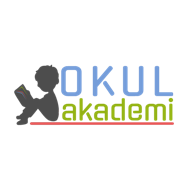 Ders		: TÜRKÇESınıf		: 5Temanın Adı / Metnin Adı		: SAĞLIK ve SPOR / SAĞLIKLI YAŞIYORUMKonu		: 	Sağlıklı Yaşam			Beslenme Alışkanlıkları			Ses Olayları ( Ünlü Daralması)			Mektup Yazma2. BÖLÜM	                                                                                                                                   Öğrenci Kazanımları /Hedef ve DavranışlarOKUMAAkıcı Okuma T.5.3.1. Noktalama işaretlerine dikkat ederek sesli ve sessiz okur. T.5.3.2. Metni türün özelliklerine uygun biçimde okur. T.5.3.4. Okuma stratejilerini kullanır. Söz Varlığı T.5.3.5. Bağlamdan yararlanarak bilmediği kelime ve kelime gruplarının anlamını tahmin eder. T.5.3.6. Deyim ve atasözlerinin metne katkısını belirler.T.5.3.10. Kökleri ve ekleri ayırt eder. Anlama T.5.3.12. Metin türlerini ayırt eder. T.5.3.14. Metnin ana fikrini/ana duygusunu belirler. T.5.3.18. Metinle ilgili sorular sorar. T.5.3.19. Metinle ilgili sorulara cevap verir. T.5.3.21. Görsellerden ve başlıktan hareketle okuyacağı metnin konusunu tahmin eder. T.5.3.22. Görsellerle ilgili soruları cevaplar. T.5.3.26. Metni oluşturan unsurlar arasındaki geçiş ve bağlantı ifadelerinin anlama olan katkısını değerlendirir. T.5.3.32. Metindeki söz sanatlarını tespit eder.KONUŞMAT.5.2.1. Hazırlıklı konuşma yapar. T.5.2.2. Hazırlıksız konuşma yapar. T.5.2.3. Konuşma stratejilerini uygular. T.5.2.4. Konuşmalarında beden dilini etkili bir şekilde kullanır. 	T.5.2.6. Konuşmalarında uygun geçiş ve bağlantı ifadelerini kullanır. T.5.2.7. Konuşmalarında yabancı dillerden alınmış, dilimize henüz yerleşmemiş kelimelerin Türkçelerini kullanır.YAZMAT.5.4.4. Yazma stratejilerini uygular. T.5.4.5. Büyük harfleri ve noktalama işaretlerini uygun yerlerde kullanır. T.5.4.7. Yazılarını zenginleştirmek için atasözleri, deyimler ve özdeyişler kullanır. T.5.4.9. Yazdıklarını düzenler. T.5.4.11. Yazılarında ses olaylarına uğrayan kelimeleri doğru kullanır. T.5.4.12. Yazdıklarında yabancı dillerden alınmış, dilimize henüz yerleşmemiş kelimelerin Türkçelerini kullanır. T.5.4.14. Kısa metinler yazar. Öğretme-Öğrenme-Yöntem ve TeknikleriOkuma, bölerek okuma, açıklayarak okuma, inceleme, günlük hayatla ilişkilendirme ve günlük hayattan örnekler vermeKullanılan Eğitim Teknolojileri-Araç, Gereçler ve Kaynakça // * Öğretmen  * Öğrenciİmla kılavuzu, sözlük, deyimler ve atasözleri sözlüğü, EBA, İnternet,  deyimler, kütüphane…Öğretme-Öğrenme EtkinlikleriDikkati ÇekmeDaha önceden temin edilen okulun tanıtımı için hazırladığımız broşürlerle sınıfa girilecek ve ön sırada oturan öğrencilere verilerek (defter imzalanana kadar) öğrencilerin incelemesi istenecek. Verilen broşürün ne işe yaradığı ve ne amaçla hazırlandığı hakkında konuşulacak. GüdülemeBu hafta “SAĞLIK ve SPOR” adlı 7. Temamızın ikinci metnini işleyeceğiz. Metnimiz sayfa 200’deki “SAĞLIKLI YAŞIYORUM”  adlı metin...” diyerek öğrencilerden ilgili metni  açmaları istenecek. Metnin türünün diğer metinlerden farklı olduğu ve dikkat çekme kısmındaki çalışmayla bağlantı kurmaları sağlanacak. Öğrencilere bu metinle, sağlıklı bireylerin yapması ve yapmaması gerekenler üzerinde duracağımızdan bahsedilecek. Günlük hayatlarımızla  doğrudan  ilişkisi olduğu vurgulanacak. Gözden GeçirmeÖğrencilere “Sağlığımızı korumak için neler yapıyorsunuz?” sorusu sorulacak. Cevaplar üzerinde tartışılacak. Derse GeçişMetnin türü üzerinde durulacak. Biçim olarak incelenecek. Broşürün ne olduğu kavratılacak. Tanım deftere not ettirilecek. BROŞÜR: Tanıtım araçlarının en somut, en canlı ve en özel materyali broşürlerdir. Bir ürün veya bir konu hakkında bilgi vermek, tanıtımını yapmak insanları bilinçlendirmek için hazırlanan küçük el kitapçıklarına  broşür denir.  Broşür okunurken 1. Etkinlik bölümüne önemli yerlerin not alınması sağlanacak.   Metnin bir kez sessizce herkes tarafından okunması sağlanacak. Bu esnada bilinmeyen kelimeler tespit edilecek. Bulunan kelimeler tahtaya yazılacak. TDK sözlük akıllı tahtadan açılarak anlamları sözlük defterine beraber yazılacak. Metin ikinci kez sesli olarak okunacak. Bölerek okuma yöntemi uygulanacak. Gerekli yerlerde açıklama yapmak için durdurulacak.  Bu okuma sonrasında anahtar kelimeler belirlenecek.Anahtar Kelimeler : temiz, dikkat, uyku, zararlı yiyecekler, sağlıklı yaşam, denge, oyun, kişisel bakım1. Etkinlik Broşür okunurken neler yapılmalı neler yapılmamalı başlıklarına uygun notlar alınması sağlanacak. Yapmam Gerekenler:Teneffüslerde ellerimizi yıkamakSıralarımızın üstünü temiz tutmakTuvaletleri temiz kullanmakÇöpleri çöp tenekesine atmak10-12 saat uyumakDengeli beslenmekKişisel temizliğimize dikkat etmekBol hareket etmekYeterince su içmekÇok hareket etmekHareket gerektiren oyunlar oynamakYapmamam Gerekenler:Musluktan su içmekOkul çevresinde satılan paketlenmemiş gıdalardan almakCips, çikolata, gazlı içecekler tüketmekAz ya da çok uyumakBoya ile renklendirilmiş gıdalar tüketmekEkran başında fazla vakit geçirmekİhtiyaçtan fazla beslenmekSürekli aynı gıdaları tüketmekTablet, bilgisayar gibi cihazlarda çok fazla oyun oynamak2. Etkinlik Broşürden hareketle sorular cevaplanacak. 1. Okulda dikkat edilmesi gereken temizlik kuralları nelerdir?Her teneffüs ellerin yıkamak, sıraların üstünü temizlemek, tuvaleti temiz kullanmak2. Yetişkinlerin 6-8 saat uyuması yeterliyken bu süre sizler için 10-12 saattir. Bu farkın sebebi ne olabilir?Biz çocukluk dönemindeyiz. Vücudumuz bu sürede gelişim göstermektedir. Vücudumuzun iyice dinlenmesi sağlıklı gelişmemiz için önemlidir. Yetişkinler gelişimlerini tamamladıkları için fazla uyumalarına gerek yoktur.3. Tüketmekten kaçınılması gereken gıdalar hangileridir?Açıkta satılan paketlenmemiş ürünler, cips, gazlı içecekler, çikolata, abur cubur.4. Oynadığınız hangi oyunların vücudunuz için sağlıklı olduğunu düşünüyorsunuz? Açıklayınız.Yakar top, köşe kapmaca gibi oyunlarda hareket olduğu için sağlıklı olduğunu düşünüyorum.5. Kişisel bakımımıza özen göstermezsek sosyal hayatta ne gibi problemler yaşayabiliriz?Kişisel bakımımıza özen göstermezsek vücudumuzdan etrafımıza koku yayılır. Bu da insanları rahatsız ettiği için insanlar bizden uzaklaşır. Ayrıca sürekli hasta olacağımız için dışarıya çıkamayız.6. Metni okuduktan sonra daha önce yapmış olduğunuz hangi davranışların hatalı olduğunu fark ettiniz?...7. Sağlıklı yaşam kurallarına dikkat etmeyen insanlar, hangi problemlerle karşılaşabilir?...8. Metinde eksik bulduğunuz, sağlıkla ilgili verilmesi gereken başka bilgiler var mı?...3. Etkinlikİlgili görsellerin hangilerinin broşürle ilgili oldukları tespit edilecek. 4. Etkinlik“Sağlıklı Yaşam” konusu üzerine öğrencilerin bir konuşma yapmaları sağlanacak. Konuşma esnasında arkadaşlarına sorular sorarak onların da konuşmaya dahil olması sağlanacak. 5. Etkinlik İlgili görsellerle ilgili öğrenciler konuşturulacak ve ilgili konular üzerine tartışmaları sağlanacak. 6.EtkinlikÖğrencilerin çevrelerindeki insanları yoncanın yapraklarındaki kavramlar üzerinden değerlendirmesi sağlanacak. 7.EtkinlikDoktorların konulmaları okunacak. Alt kısımdaki sorular doktorların konuşmalarına uygun cevaplanacak. “Bugün Ayşe Hanım’la görevliydik. Acil bölümüne, ilk olarak göğüs kafesinde şiddetli ağrı semptomu olan bir hasta geldi. Stetoskop ile hastayı dinledik. Yapılan tahliller sonucu hastanın spazm geçirdiğini fark ettik ve onu kardiyoloji doktoruna yönlendirdik. Ardından bir toksikoz vakasına müdahale ettik…”“Bugün Mehmet Bey’le görevliydik. Acil bölümüne, ilk olarak göğüs kafesinde şiddetli ağrı belirtisi olan bir hasta geldi. Hastayı dinleme aygıtı ile dinledik. Yapılan tahliller sonucu hastanın ani kasılma geçirdiğini fark ettik ve onu kalp hastalıkları doktoruna yönlendirdik. Ardından bir zehirlenme vakasına müdahale ettik…”a) Hangi doktorun açıklamalarını daha iyi anladınız? Niçin?İkinci doktorun açıklamalarını daha iyi anladım. Çünkü birinci doktor anlamını bilmediğimiz birçok tıp terimi kullandı.b) Hasta ziyaretinde dikkat etmemiz gereken kuralları yazınız. Yazınızda yabancı dillerden dilimize giren kelimelerin Türkçe karşılıklarını kullanmaya özen gösteriniz.Hasta ziyaretleri, hastanenin belirlediği saatlerde yapılması gerekir. Ziyaret saati dışında hasta ziyareti yapılmamalıdır.Hastanın yanında çok fazla durulmaması gerekir.Hasta ile moral verici konuşmalar yapılmalı, ölümden, başka hastaların durumundan konuşulmaması gerekir.Hastaya özel bir diyet uygulanacağı düşünülerek dışarıdan yiyecek getirilmemelidir.Mikrop kapma ihtimaline karşı hastaya çiçek getirilmemelidir.8. EtkinlikSes olaylarından ünlü daralması öğrencilere kavratılacak ve sonrasında öğrencilerden etkinlikteki cümlelerde bulunan ünlü daralmalarını tespit etmeleri istenecek.ÜNLÜ DARALMASISon hecesi geniş seslilerle (a-e) bitten sözcüklere -yor eki getirildiğinde geniş sesliler daralarak ı, i, u, ü olur.Anla –  yor 	AnlıyorYaşa – yor 	YaşıyorYe – yor  	yiyor Her gün mutlaka meyve ve sebze yiyorum.a) Altı çizili kelimenin anlamlı en küçük parçası nedir?  ye-b) Ek aldıktan sonra altı çizili kelimede ses değişimi olmuş mudur? Evet olmuştur. -e sesi -i sesine dönüşmüştür.c) Aşağıdaki cümlelerde yukarıdaki ses olayının görüldüğü kelimelerin altını çiziniz.– Çocuklar, dışarıda oynamak yerine tablette, telefonda ya da bilgisayarda oynuyorlar.– Dört yapraklı yoncadan yiyelim, dengeli beslenelim.– Parktaki çocuklar atlıyor, zıplıyor ama yorulmak bilmiyorlar.– Abur cubur gıdalarla karnım bir türlü doymuyor.9. EtkinlikÖğrenciler temsili olarak midelerine mektup yazacaklar. Bu etkinlikte mektup nasıl yazıldığı hatırlatılacak öğrencilere ve broşürden kavradıklarını kullanarak bir mektup yazmaları istenecek. 3. BÖLÜM					                                                                                                                                   Ölçme-DeğerlendirmeAşağıdaki sözcükleri ses olaylarına göre inceleyiniz.topluyoruz		:havlıyordu		:sallıyoruz		:Dersin Diğer Derslerle İlişkisiOkurken yorum yapabilme, problem çözme, düşündüğünü tasarlama, yazarken imla ve noktalamaya diğer derslerde de dikkat etmeleri sağlanır.Türkçe Öğretmeni      25.03.19Sefa AVCILAROkul Müdürü   